Walk –in- interview for part-time contractual teachers for the session 2020-21Web site : WWW.kvbarauni.org.inEmail address : kvbarauni1@gmail.comकेन्द्रीय विद्यालय बरौनी
(मा॰सं॰वि॰मंत्रालय, शिक्षा विभाग, भारत सरकार )पो॰ बरौनी उर्वरकनगरबेगूसराय – 851115 (बिहार)के॰मा॰वि॰ बोर्ड सम्बद्धता सं॰ 300005कोड सं॰ 08001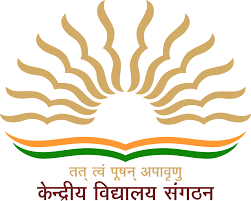 Telephone :-  06243-264582KENDRIYA VIDYALAYA BARAUNI(Ministry of HRD, Deptt. Of Education, Govt of India )P.O : Barauni UrvaraknagarBEGUSRAI – 851115 (BIHAR)CBSE Affiliation No. 300005,School Code : 08001Telephone :-  06243-264582KENDRIYA VIDYALAYA BARAUNI(Ministry of HRD, Deptt. Of Education, Govt of India )P.O : Barauni UrvaraknagarBEGUSRAI – 851115 (BIHAR)CBSE Affiliation No. 300005,School Code : 08001फा. Part-time contractual /केविब/2020-2021/				फा. Part-time contractual /केविब/2020-2021/				फा. Part-time contractual /केविब/2020-2021/				दिनांक : 29.01.2020S.N0.Name of PostQualification01.PGT (English/ Hindi/ Maths/ Physics/ Chemistry/ Biology/ Economics/ Commerce/ Computer Science)Essential 1. Two years’ Integrated Post Graduate M.Sc Course of Regional College of Education of NCERT in the concerned subject.                                                                  Or Master Degree from a recognized University with atleast 50% marks in aggregate in the following subjects: (a) PGT (English)- English (b) PGT (Hindi) – Hindi or Sanskrit with Hindi as one of the subjects at Graduate level. (c) PGT (Maths)- Mathematics/ Applied Mathematics (d) PGT (Physics)–Physics / Electronics/Applied Physics/ Nuclear Physics. (e) PGT (Chemistry) - Chemistry/ Bio. Chem. (f) PGT (Biology) - Botany/ Zoology/ Life Sciences/Bio Sciences/ Genetics/ Micro Biology/Bio Technology/ Molecular Bio/Plant Physiology provided they have studied Botany and Zoology at Graduation level. (g) PGT (Commerce) – Master’s Degree in Commerce. However, holder of Degrees of M.Com in Applied/Business Economics shall not be eligible. (h) PGT (Economics) – Economics/ Applied Economics/ Business Economics. 2. B.Ed. or equivalent degree from recognized university 3. Proficiency in teaching in Hindi and English media. Desirable: Knowledge of computer applications.4.PGT(Computer.Science) : At-least 50 % marks in aggregate in any of the following; (a). B.E or B. Tech. (Computer Science/IT) from a recognized University or equivalent Degree or Diploma from an institution/ university recognized by the Govt. of India. OR B.E or B. Tech. (any stream) and Post Graduate Diploma in Computers from recognized University. OR M.Sc (Computer Science)/ MCA or Equivalent from a recognized University. OR B.Sc (Computer Science) / BCA or Equivalent and Post Graduate degree in subject from a recognized University. OR Post Graduate Diploma in Computer and Post Graduate degree in any subject from recognized University. OR ‘B’ Level from DOEACC and Post Graduate degree in any subject. OR ‘C’ Level from ‘DOEACC’ Ministry of Information and Communication Technology and Graduation. (b). Proficiency in teaching in Hindi and English.02.TGT (Hindi / English/ Science/ Sanskrit / Social.Sc /  Maths)Essential 1. Four years’ Integrated degree course of Regional College of Education of NCERT in the concerned subject with at least 50% marks in aggregate.                                                       OR                                                Bachelor’s Degree with at least 50% marks in the concerned subjects/ combination of subjects and in aggregate. The electives subjects and Languages in the combination of subjects as under : (A) For TGT (Sanskrit): Sanskrit as a subject in all the three years. (B) For TGT (Hindi): Hindi as a subject in all the three years. (C) For TGT (English): English as a subject in all the three years. (D) For TGT (Social.Sc) : 1.The candidate should have studied any two subjects out of the   following:(i)History with atleast 50% marks in aggregate and one subject out of Geography/Economics/Political Science with atleast 50% marks in aggregate and also atleast 50% marks in graduation, OR(ii)Geography with 50% marks with History/Economics/Political Science with atleast 50% marks in aggregate and also atleast 50% marks in graduation.2. Geography/History should have been studied in all the years of graduation with atleast 50% marks.3. In case of Honours Degree in History, the candidate should have studied Geography/Economics/Political Science in first and/or second year of graduation with atleast 50% marks in History in aggregate and atleast 50% marks in other subject indicated above at graduation level and also atleast 50% marks in aggregate at graduation level.4. Similarly in case of Honours degree in Geography, the candidate should have studied History/Economics/Political Science in first and/or second year of graduation with atleast 50% marks in Geography in aggregate and atleast 50% marks in other subject indicated above at graduation level and also atleast 50% marks in aggregate at graduation level.(E) For TGT (Maths) – 1. The candidate should have studied Maths in all the years of graduation with any two subjects out of Physics, Chemistry, Electronics, Computer Science, and Statistics.2.In case of Honours Degree in Maths, the candidate should have studied Maths in all the years of graduation with atleast 50% marks in aggregate and any of the two subjects indicated in point No.1 above with atleast 50% marks in each subject at graduation, level and also atleast 50% marks in graduation,.3. BA (Hons.) in Maths and B.Sc (Hons) in any subject other than Maths are not eligible for the post of TGT (Maths).(F) For TGT (Science)- 1. The candidate should have studied Botany, Zoology and Chemistry in all the years of graduation with atleast 50% marks in each subject.2. The candidates with Honours Degree in Botany/Zoology/Chemistry with atleast 50% marks in B.Sc should have studied other two subjects with atleast 50% marks in each of them at graduation level(2) Pass in the Central Teacher Eligibility Test (CTET) Paper-II, conducted by CBSE in accordance with the Guidelines framed by the NCTE for the purpose.(3) Proficiency in teaching Hindi and English media.Desirable:  Knowledge of Computer Applications .03.PRT1)Senior secondary (or its equivalent) with at least 50% marks and 2-year diploma in   Elementary education (by whatever name known)ORSenior secondary (or its equivalent) with at least 50% marks and 4-year Bachelor  of Elementary education (B.El.Ed)ORSenior Secondary (or its equivalent) with at least 50%marks and 2-year Diploma in Education (Special Education)2)   Qualified in the central teacher eligibility test conducted by the Govt. of india.3)   Proficiency in teaching Hindi and English media.Desirable:  Knowledge of working on Computer.04.Games Coach (Kabaddi)University Degree with diploma in Physical Education/B.P.Ed. Or distinguished Sportsman who has represented the country in recognized National/International events.05.Computer InstructorB.E.,B.Tech (Computer Science)/BCA/MCA/M.Sc (Computer Science), M.Sc. (Electronics with Computer Science Component)/M.Sc(IT)/B.Sc (Computer Science)ORBachelor’s/Master degree in any Science Subject/Mathematics from recognized University with Post Graduate Diploma in Computer application from government recognized University/Institute.ORPost Graduate degree in any subject with Post Graduate Diploma in Computer application from government recognized University/ ‘O’ level from DOEACC.ORPost Graduate degree in any subject with minimum ‘A’ level from DOEACC.